14 ПРИЛОЖЕНИЙ, КОТОРЫЕ НУЖНЫ ЛЮДЯМ С ОГРАНИЧЕННЫМИ ВОЗМОЖНОСТЯМИ14 ПРИЛОЖЕНИЙ, КОТОРЫЕ ПОМОГУТ ЛЮДЯМ С ОГРАНИЧЕННЫМИ ВОЗМОЖНОСТЯМИОбщаться с людьми, лучше слышать и видеть, тренировать моторику и успокаиваться в сложных ситуациях – мы выбрали 14 приложений, которые помогают людям с ограниченными возможностями.Представляем подборку мобильных приложений, которые делают жизнь людей с ограниченными возможностями проще.Приложения, которые распознают речь«Яндекс.Разговор»«ЯНДЕКС.РАЗГОВОР». ИЗОБРАЖЕНИЕ: PLAY.GOOGLE.COM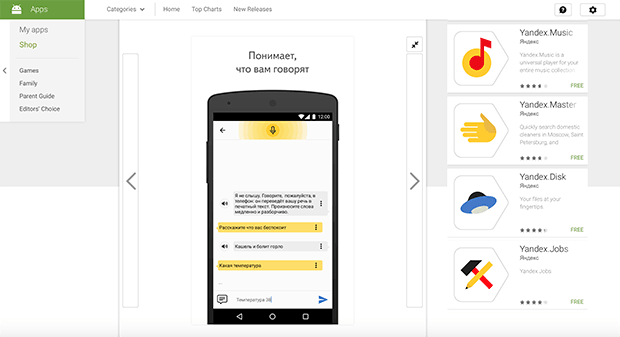 Недавно компания Яндекс выпустила приложение, которое помогает глухим и слабослышащим общаться со знакомыми и незнакомыми людьми благодаря тому, что переводит устную речь в текст и обратно.Приложение умеет слушать и распознавать речь – все, что вам говорят, отображается на экране смартфона в виде текста, а также произносить вслух напечатанные слова.Приложение было придумано и разработано группой студентов МФТИ и работает на технологии распознавания речи Yandex SpeechKit.Скачать приложение: AndroidRogerVoiceROGERVOICE. ИЗОБРАЖЕНИЕ: KICKSTARTER.COM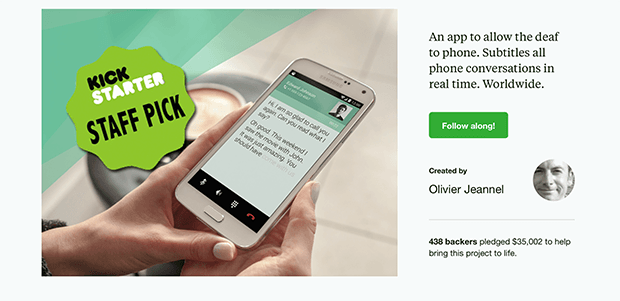 RogerVoice – это приложение, с помощью которого глухие люди могут разговаривать со своими собеседниками по телефону. Приложение использует технологию распознавания речи для того, чтобы конвертировать голос в текст, так глухие люди смогут читать, что говорит им собеседник.Приложение появилось благодаря успешной кампании на Kickstarter – в настоящее время доступна бета-версия приложения, которую можно скачать на сайте RogerVoice.Скачать приложение: iOS | AndroidПриложение, которое помогает слышатьHearYouNowHEARYOUNOW. ИЗОБРАЖЕНИЕ: ITUNES.APPLE.COM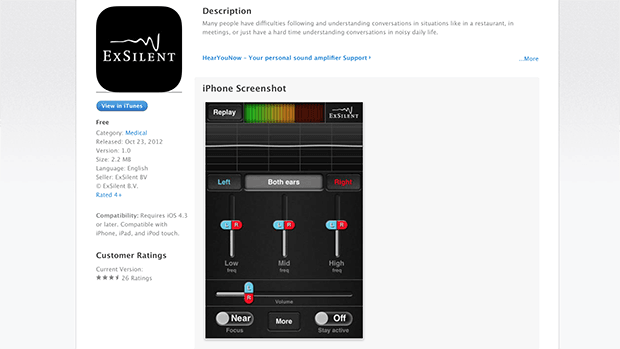 С помощью этого приложения пользователи с нарушениями слуха могут регулировать звук в зависимости от ситуации, в которой они находятся, – в общественном месте, на встрече и т.д. Для этого к смартфону подключаются наушники, через которые подается звук с соответствующими настройками для оптимизации фона или переднего плана.Приложение разработано ExSilent, голландским производителем слуховых аппаратов, и рассчитано на людей, которые могут использовать слуховые аппараты, но пока не готовы к этому.Скачать приложение: iOSПриложение, которое поможет выучить язык жестовSpread SignsSPREAD SIGNS. ИЗОБРАЖЕНИЕ: ITUNES.APPLE.COM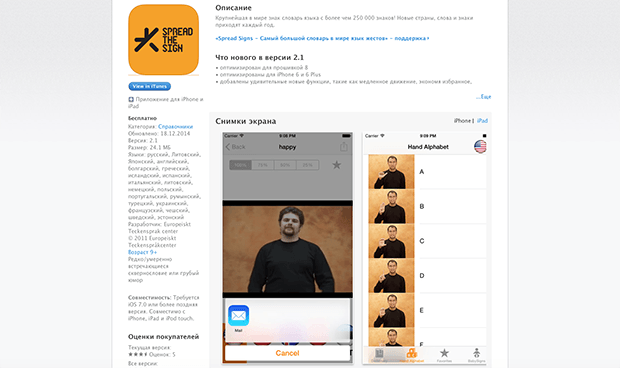 Большая библиотека жестов, насчитывающая более 200 000 знаков на многих языках, в том числе и русском. Можно учить как отдельные буквы, так и целые слова и фразы.Скачать приложение: iOS | AndroidПриложения, которые помогают видетьBe My EyesBE MY EYES. ИЗОБРАЖЕНИЕ: BEMYEYES.ORG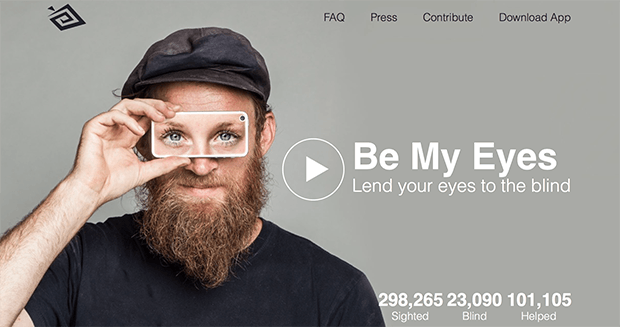 Be My Eyes – это краудсорсинговое приложение, которое с помощью видеочата соединяет незрячих людей и волонтеров, готовых помочь им в разных бытовых ситуациях, например, проверить срок годности продуктов или перейти на другую сторону улицы.Приложение было запущено в этом году, и к нему уже присоединилось почти 300 тысяч человек. Приложение работает на iOS и имеет русскоязычный интерфейс.Приложение: iOSBigBrowserBIGBROWSER. ИЗОБРАЖЕНИЕ: ITUNES.APPLE.COM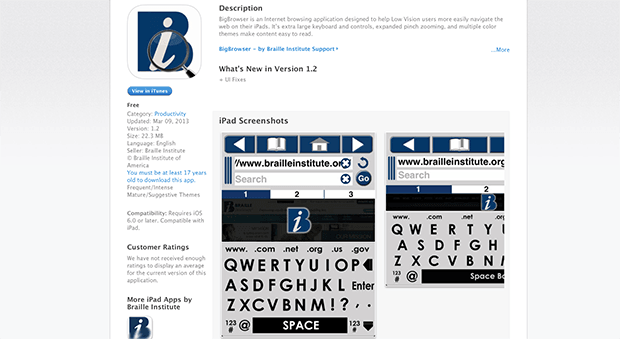 Разработанное в некоммерческой организации Braille Institute приложение BigBrowser ориентировано на слабовидящих людей – оно позволяет легко увеличивать содержимое браузера и клавиатуру в iPad.Скачать приложение: iOSПриложения, которые помогают общатьсяИнтернет-мессенджер «Сезам»ИНТЕРНЕТ-МЕССЕНДЖЕР «СЕЗАМ». ИЗОБРАЖЕНИЕ: PLAY.GOOGLE.COM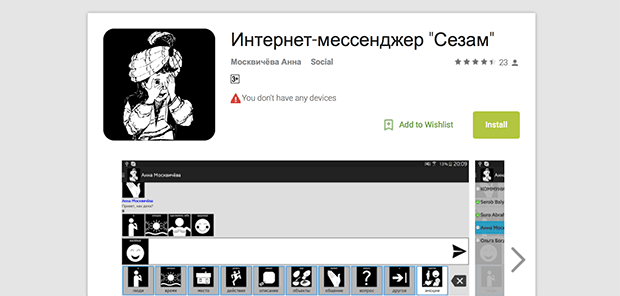 Интернет-мессенджер «Сезам» – первое российское приложение для детей и взрослых с такими расстройствами, как аутизм, ДЦП и синдром Дауна, а также для людей с временными нарушениями письма и речи (например, после инсульта). Приложение позволяет обмениваться специализированными пиктограммами, из которых можно составлять полноценные сообщения.Приложение создано при поддержке Теплицы социальных технологий и института Specialpedagogiska skolmyndigheten.Скачать приложение: AndroidLook At MeLOOK AT ME. ИЗОБРАЖЕНИЕ: PLAY.GOOGLE.COM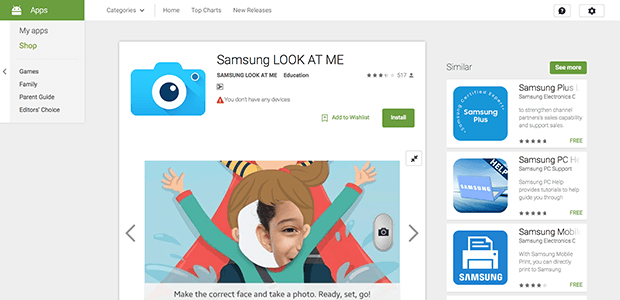 Разработанное компанией Samsung приложение Look At Me помогает успешно социализироваться детям с аутизмом. С помощью игрового взаимодействия приложение учит устанавливать зрительный контакт, распознавать эмоции, запоминать лица, а также лучше выражать собственные чувства.Скачать приложение: AndroidПриложение, которое дает визуальную поддержкуStepping StonesSTEPPING STONES. ИЗОБРАЖЕНИЕ: ITUNES.APPLE.COM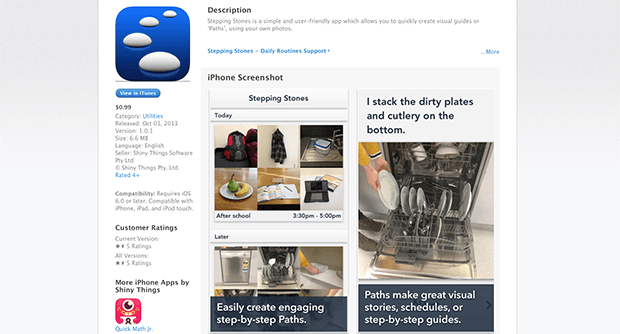 Приложение Stepping Stones предназначено для взрослых и детей, жизнь которых может стать лучше благодаря визуальной поддержке, это могут быть люди с аутизмом, дефицитом внимания, сложностями в обучении или беспокойством.Приложение, используя фотографии пользователя, позволяет создавать визуальные гиды или пошаговые «пути» по ежедневной рутине или запланированной деятельности. Такая визуальная поддержка помогает увеличить независимость людей с ограниченными возможностями в их повседневной жизни.Скачать приложение: iOSПриложения, которые развивают моторикуDexteriaDEXTERIA. ИЗОБРАЖЕНИЕ: PLAY.GOOGLE.COM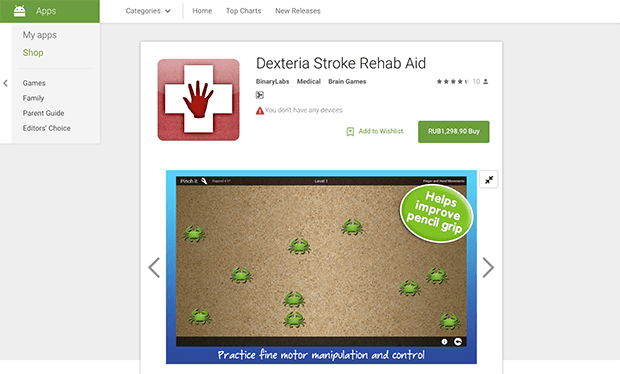 Dexteria – это серия приложений от Binary Labs, которые разработаны для развития моторики у детей, а также восстановления двигательных функций у людей, перенесших инсульт.Набор упражнений для рук помогает тренировать силу, контроль и ловкость движений и отслеживать свой прогресс. Приложения доступны для iOS и Android.Скачать приложение: iOS | AndroidПриложение, которое помогает следить за уровнем сахара в кровиmySugr Diabetes LogbookMYSUGR DIABETES LOGBOOK. ИЗОБРАЖЕНИЕ: ITUNES.APPLE.COM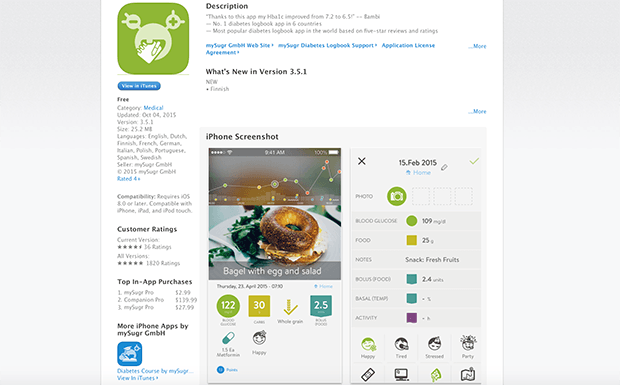 С помощью приложения mySugr Diabetes Logbook люди с диабетом первой и второй степени могут вести учет съеденной еды, принятых лекарств, уровня сахара в крови и многое другое.Приложение анализирует данные и дает мотивирующую обратную связь. Результаты анализа также можно экспортировать в удобный формат и показать лечащему врачу.Скачать приложение: iOS | AndroidПриложения, которые помогут обойти препятствияSmoothSMOOTH. ИЗОБРАЖЕНИЕ: SMOOTH.CITY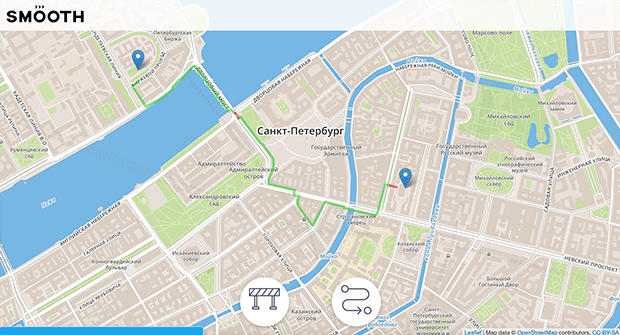 Smooth – это петербургский сервис, который позволяет построить маршрут по городу на общественном транспорте или пешим ходом с учетом доступности транспорта и пешеходных зон для людей с ограниченной подвижностью.Проект стал победителем хакатона Open Data Hackathon 2014: Hack for Piter. Разработан при поддержке Теплицы социальных технологий.Открыть приложение: iOS | Android | Windows PhoneМетро для всехМЕТРО ДЛЯ ВСЕХ. ИЗОБРАЖЕНИЕ: ITUNES.APPLE.COM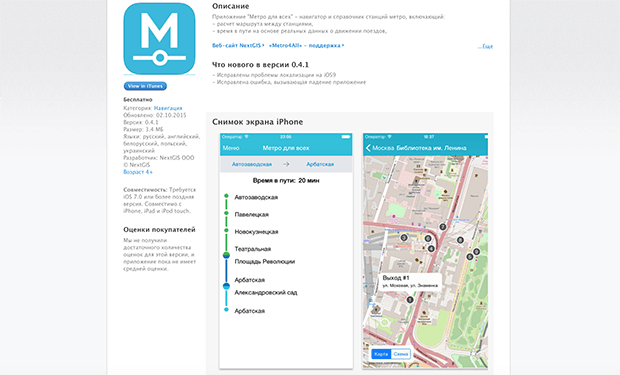 Метро для всех – это навигатор по препятствиям в метрополитене. Приложение создано для того, чтобы таким маломобильным группам населения, как инвалиды-колясочники, родители с детскими колясками, пожилые люди, пассажиры, путешествующие с габаритным багажом, и т.д. было удобнее пользоваться подземным транспортом.Скачать приложение: iOS | AndroidПриложение, которое успокаиваетMiracle ModusMIRACLE MODUS. ИЗОБРАЖЕНИЕ: PLAY.GOOGLE.COM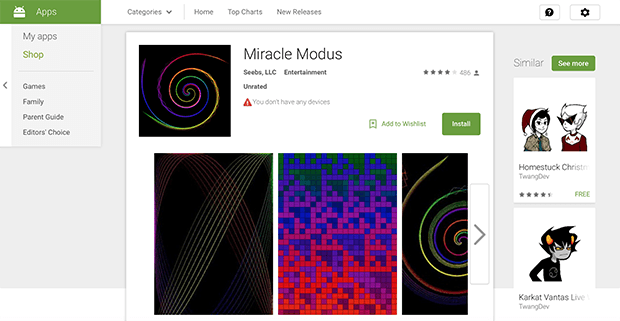 Miracle Modus – это источник гипнотических узоров и мягкой музыки, которые уменьшают сенсорную перегрузку и успокаивают. Созданное разработчиком-аутистом (и проверенное им на себе) приложение может помочь расслабиться людям с похожими особенностями восприятия.Скачать приложение: Android